Stay-at-Home Luxury: Creating Your Own Amenitized LifeGreg PucilloAll things being equal, life is easier if you live in an ultra-luxury condo. In addition to the quality of the finishes, the layouts, or the appliances, luxury condos are increasingly matched with lavish amenities, rivaling those of five-star hotels. Whatever the need, building staff could find a way to provide it. Do you need your laundry done? Not a problem. A personal trainer to keep you fit? We’ll have that heart rate up in no time. A personal chef for your dinner party? Gluten-free menu for eight, coming right up! It’s the ultimate in room service, at home.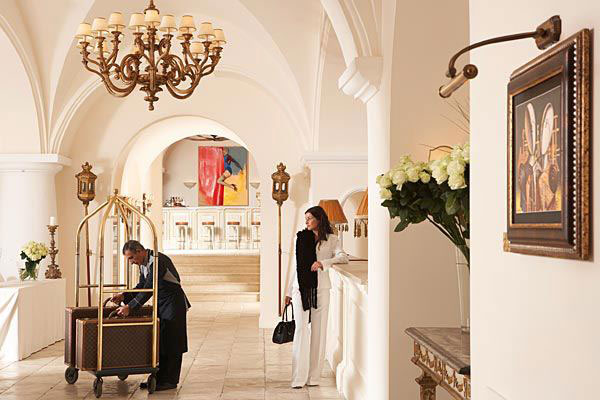 Of course, the comforts of deluxe condo living aren’t for everyone. Whether you’re lacking the necessary millions for the purchase, or it’s a matter of personal taste, most of us act as our own concierge. We pick up our own mail, we shop for our own groceries, we scrub our own floors. We may not like trudging the laundry from the nearest laundromat to our fourth-floor walk-up, but that’s just the way it is. Right? Well, thanks to some enterprising service startups, maybe you actually can afford to say goodbye to DIY. For a (relatively) modest sum, most of the services of a luxury condo can now be yours, and all in the comfort of your current home. So if you’re interested in a luxury lifestyle, but not interested in the price tag of a luxury address, here are some companies you might want to check out.To start, you’ll want a service that can help you with all of your everyday tasks. Just imagine that you could outsource your grocery shopping, apartment cleaning, laundry, prescription pick-ups, mail, and more. You could come home from a long day at work to a clean apartment, clean clothes, and a stocked fridge. Sounds helpful, right? Well, that’s what the founders of Hello Alfred thought, too.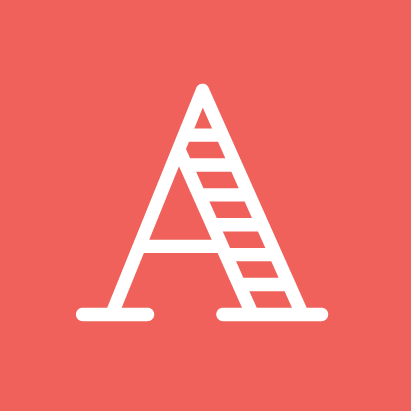 Hello Alfred: Your Personalized Home Operating SystemHello Alfred  is a service for building owners and individuals to help keep their home running smoothly, so they can spend their time doing whatever else it is they’d rather do. Your “Alfred” (not a butler), is a personalized, human home manager that visits your home periodically to do all the chores and errands that you’d prefer not to do. It’s tech enabled luxury for the rest of us.Now it’s been a long day, you’re drained, and you just want to sit back and relax. Luckily, your “Alfred” has cleaned your place, you’ve got your clothes ready to go for tomorrow, and you’ve got a fridge full of your favorite foods. But it’s 9:30pm. By the time you find a recipe, get set up, cook, eat, and put everything away, it’ll be time for lights out. If only you had a delicious, nutritious, home-cooked meal waiting for you, for nights just like this one… Well, now you can!Carried Away Chefs: Home Cooked Meals Made Easy (By a Professional)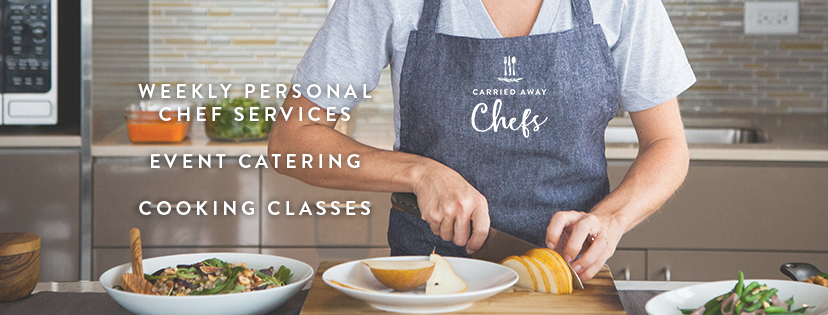 For those of us that are too busy, or not interested enough to cook a good meal, there’s Carried Away Chefs, an in-home private chef service. A private chef from Carried Away Chefs can visit your home couple of times a week to cook and store healthy, delicious meals for the week. No more regrettable nights of MSG-laden food deliveries. You’ll always have a clean kitchen, good food, and even more time to relax.How you choose to relax in your clean home, after your gourmet meal, is very much up to you. Would you like to stream Netflix until it assumes you’ve fallen asleep? Would like to curl up with an enjoyable novel? Or would you prefer to have a professional masseuse knead out the stress you’ve been holding in your body, as you slowly unwind, semi-conscious? If the massage sounds like your idea of a good time, then maybe you should book some time with an on-demand masseuse from Zeel.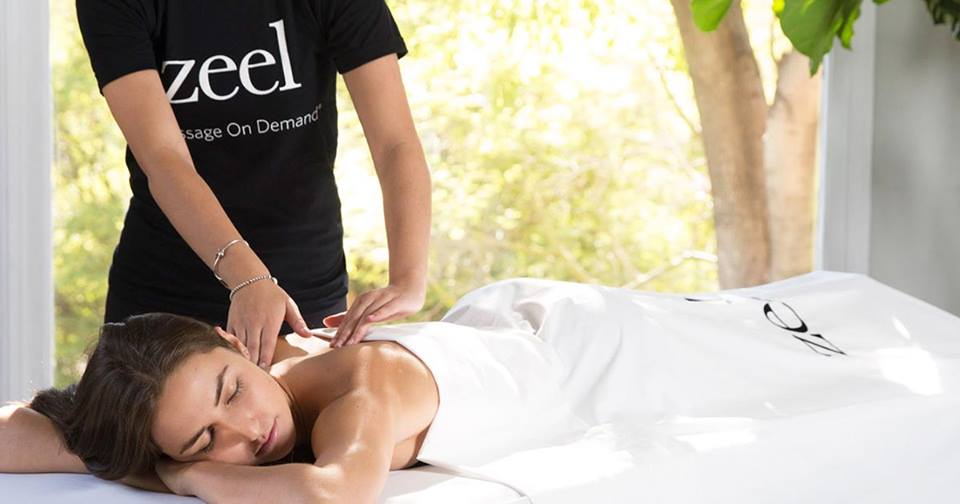 Zeel: Home Sweet In-Home MassageZeel blends the luxury of the spa experience with the efficiency of a tech start-up. You can have a masseuse setting up a table in your living room in as quickly as one hour from your request. That’s better than some food delivery! And, if you and your partner are equally in need of an intense de-stressing, Zeel offers couples massages as well. After a soothing evening of massage, you may wake up with an urge get moving, get the blood flowing. If you are motivated to exercise, you have some options. You could strap on your running shoes and brave the elements (and the people on the sidewalk), you could pack up your gym bag and travel to your local gym, or you could imitate a pre-recorded workout on your television. All could be effective, but they’re lessthan ideal ways to work up a sweat. Enter WeTrain. 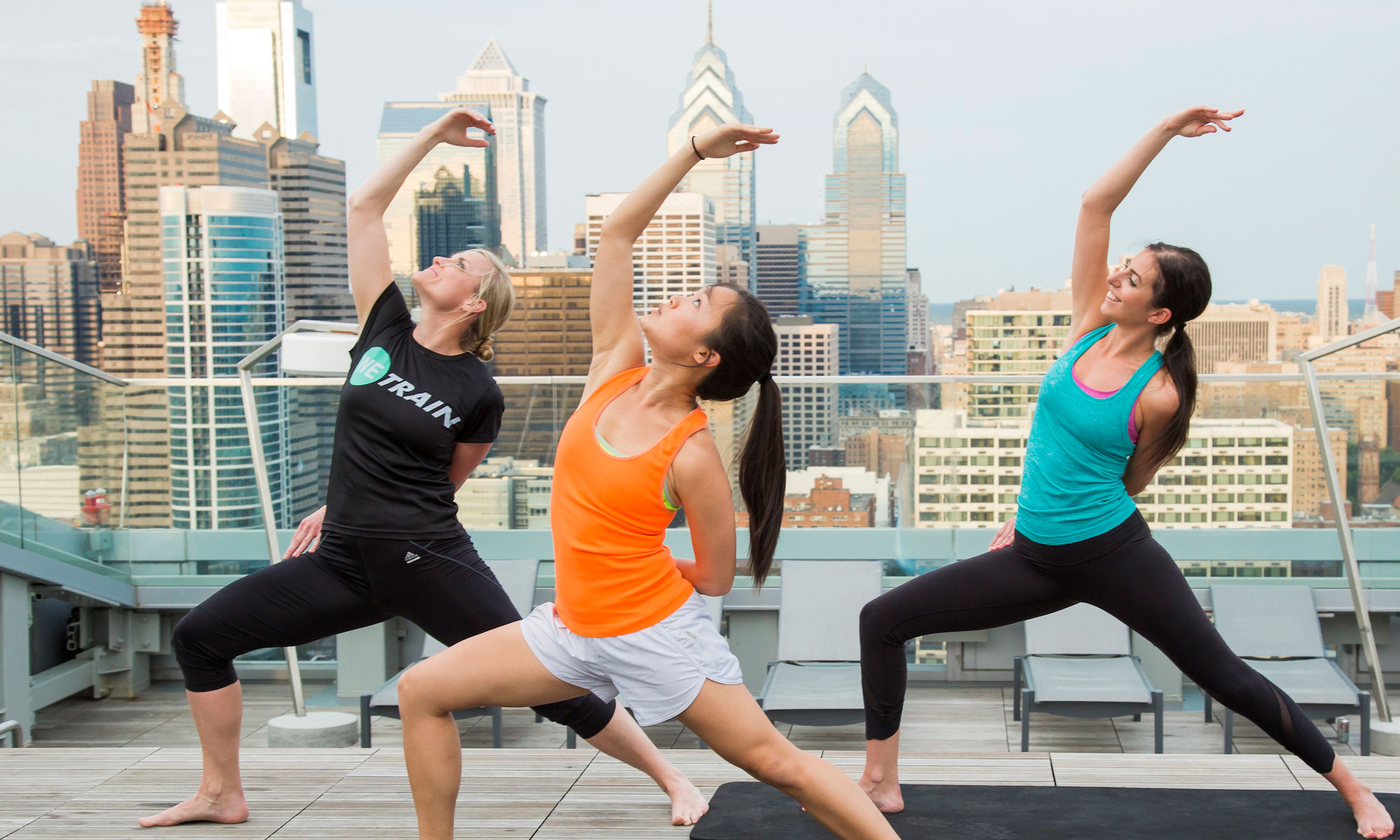 WeTrain: For Homebodies working on Their Summer BodiesWeTrain. is a service that brings highly qualified personal trainers to wherever you are - whether that’s your living room, a nearby park, or your office (assuming that’s cool with your coworkers). No more improvising your own routine, no more lax accountability on that push-up count, and no more wasted time commuting to your gym. Not only can you decide what kind of routine works best for you, based on your goals, but you can shower in your own shower after you’ve become a covered in sweat!By now you should be looking and feeling healthy thanks to Carried Away Chefs,  Zeel, and WeTrain. You should also feel the comforts of a clean, carefully managed environment, thanks to Hello Alfred. All the while, you’ve been able to stay in your current home. You haven’t had to call a mover, assemble or disassemble furniture, or perform any complicated manual labor. But even if you don’t move, what if you did have to do something like that? If you’re the kind of person that shudders at the thought of an IKEA Allen wrench, then there’s one more home service company you should bookmark: TaskRabbit.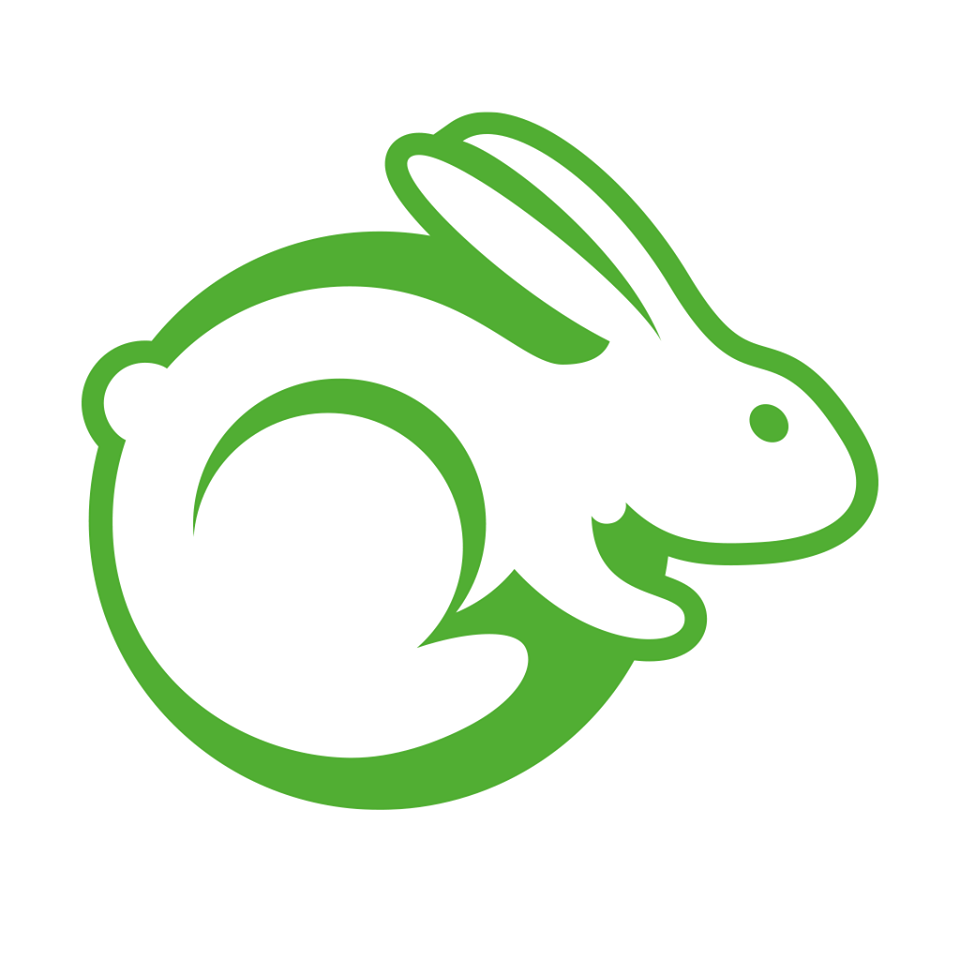 TaskRabbit: Handyman Services in the Palm of Your HandAcquired by IKEA in the Fall of 2017, TaskRabbit has been the go-to platform for contract labor since it was founded in 2008. TaskRabbit offers a broad range of home-related services, through its vast network of “taskers.” Once you describe what you need to get done, TaskRabbit sends your inquiry to the capable movers, handymen, electricians in your area. All you need to do is pick a tasker, schedule an appointment, and watch those bookshelves come to life! So if you don’t trust yourself with wires and drills, or you’d just rather not bother, TaskRabbit is another essential service in your new amenities toolkit. Now enjoy all that free time!